ZUUNJOH       ZAJEDNICA UDRUGA UZGAJAČA NJEMAČKIH OVČARA  HRVATSKE                                                                     HRVATSKA, 10000 ZAGREB , ILICA 61 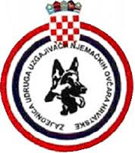                              OIB 66349707887 / IBAN HR8423600001101631447                                                                                              WWW.ZUUNJOH.HR                                                                                                                                                        ČLANICA  HKS , F.C.I. , WUSVZAPISNIK SA SJEDNICE IZVRŠNOG ODBORA ODRŽANE DANA 27.05.2020, PUTEM E-MAILA - ONLINE U sklopu održane godišnje skupštine zajednice pod razno i u diskusiji postavila su se neka pitanja i prijedlozi na koje smo dužni dati članstvu i udrugama odgovore i donijeti zaključke .Ujedno postepeno prilagođavamo pravilnik o uzgoju pravilniku u matičnoj zemlji i udruženju WUSV. 1.)  Udruga Istra                  - Prijedlog smanjivanja obvezatnog broja članova u udrugama iz razloga opadanja broja   članova PROTIV Objašnjenje : Da bi kao zajednica udruga mogli samostalno djelovati i odlučivati o uzgoju pasmine moramo imati dovoljan broj članova i minimalno pokrivati 70 posto države sa udrugama . Zasada to održavamo načinom sa minimalnim brojem članova deset .               - Protiv su prijedloga o oprostu plaćanja obveze pristojba suca prema zajednici kod otkazivanja manifestacije  ZAObjašnjenje :Kada bi svi bez posljedica i odgovornosti prijavljivali i otkazivali manifestacije imali bi na početku godine najavljenih 30 manifestacija koje bi se svele na njih pet . Odgovornost mora postojati i ozbiljnost . 2.) KLJNJO Karlovac -   Prijedlog upućivanja prema WUSV o oslobađanju plaćanja suglasnosti suca kod odgađanja ( direktno se odnosi na trenutnu situaciju sa COVID-19)ZAObjašnjenje : Ta odluka je donesena na prethodnoj online sjednici IO-           Prijedlog smanjenja iznosa plaćanja suglasnosti suca od udruga prema zajednici , tj. plaćanje realnog troška koliko on stvarno iznosi PROTIVObjašnjenje :Prihodi zajednice proizlaze iz članarina i neznatne razlike kod pristojbi za odobravanje manifestacija. Zajednica mora imati svoje prihode pogotovo sada kada je preuzela financiranje i organizaciju glavne uzgojne izložbe :-           Prijedlog plaćanja članarine fiksne za sve udruge prema zajednici u iznosu od 500 KN , a ukupna svota da se koristi za pristojbe za suce prema wusv .PROTIVObjašnjenje :Udruge imaju obvezu plaćati članarinu prema broju članova , tj.za svakog člana pojedinačno .Nema potrebe  udruge dodatno teretiti  nametima . -           Prijedlog da u vremenskom roku sve udruge su obvezatne organizirati jednu manifestaciju u roku od tri godine ( izložbu ili natjecanje u radu ) PROTIVObjašnjenje: Bilo kakve zabrane ili prisile prema udrugama donijele bi negativnu reakciju članova , u svakoj udruzi situacija je drugačija . Izlagači će prepoznati udruge koje se trude , rade te će ih  nagraditi  svojim dolaskom na manifestacije  . -           Protiv su prijedloga o smanjenju obaveznog broja članova udrugaZAObjašnjenje :Slažemo se iz gore navedenog razloga 3.) UUNJO Halubje 2011 – Viškovo-            Zamolba za oslobađanjem plaćanja i oprostu duga , u iznosu od 1.600,00 kn , za pristojbu suca i otkazane izložbe u godini 2018. PROTIVObjašnjenje:Gospodin Noll je na svoju inicijativu otkazao suca i izložbu .Sve udruge koje su otkazale manifestacije pristojbu su uredno podmirile prema zajednici .Udruga Halubje ne može  i ne smije biti iznimka  .Zajednica se mora odnositi prema svim svojim udrugama jednakovrijedno -           Sve koji održavaju izložbe treba podržati i ukazati na greškeZAObjašnjenje : Sve udruge podržavamo u organizaciji manifestacija te iste pohvaljujemo ili ukazujemo na greške na godišnjoj skupštini zajednice . -           Protiv su smanjenja minimalnog broja članova udruga uz napomenu da se dozvoli manji broj od obvezatnog deset ,ali da onda te udruge nemaju prava glasovanja ili sudjelovanja  na skupštini. ZAObjašnjenje :Protiv smo  smanjenja obvezatnog broja članova po udrugama od propisanih deset .4.) Prijedlog u slučaju duga udruge Viškovo :Obustava sudjelovanja na svim priredbama u organizaciji zajednice te obustava izdavanja rodovnica za sve upisane članove udruge Viškovo.Obustava se prekida danom uplate duga od strane udruge Viškovo. Prijedlog je jednoglasno izglasan i stupa na snagu danom objave .5.)UUNJO Bjelovar-           S obzirom da neke udruge nemaju dovoljan broj članova , napominje da i Bjelovar ove godine neće ispuniti broj glasova , koje su sankcije udrugama s obzirom na kršenje pravila , tj. na koji način će se rješavati status tih udruga . Prijedlog na ovu temu  je sljedeći :Udruge koje ne ispune minimalnu kvotu članova od broja deset razliku članarine moraju na kraju godine uplatiti na račun zajednice po cjeniku zajednice za članstvo . tj. :udruga sa uplaćenih 6 članova na popisu na kraju godine dužna je uplatiti na račun zajednice preostale 4 članarine u iznosu od 400 kn  . Takova udruga ravnopravna je u radu zajednice i skupštine na kraju godine . Ukoliko udruga ne uplati iznos do kraja godine , nastali dug se vodi u evidenciji zajednice te udruga gubi mogućnost ostvarivanja prava svojih članova u sljedećoj godini do podmirenja duga . Prijedlog je jednoglasno izglasan i stupa na snagu danom objave .  6.) Izmjena  uzgojnog pravilnika ZAObjašnjenje :Zbog nastale situacije sa pojavom virusa COVID 19,te smanjenjem broja manifestacija i same nemogućnosti održavanja istih nužna je promjena pravilnika .Pravilnik se ujedno i izmjenjuje da bi se što više približio pravilniku matične zemlje.Izmjena je  žurno poslana na odobravanje u HKS.Izmjene se najviše odnose na dozvoljavanje parenja mužjaka tj. produljenje važnosti FCI uzgojne dozvole .Izmjene su sljedeće :Mužjaci s uzgojnom dozvolom mogu se koristiti u rasplodu od  15 mjeseci . Mužjaci u uzgoju koriste se  u sljedećim starosnim razdobljima :15 --24 mjeseci starosti (obavezan nalaz HD,ED,DNA ( SV ), položena Hrvatska uzgojna dozvola ( F.C.I.))24 –36 mjeseci starosti(obavezan nalaz HD,ED,DNA ( SV ), položena Hrvatska uzgojna dozvola ( F.C.I.) , položen ispit u radu BH/IGP 1)Poslije navršenih 36 mjeseca starosti u uzgoju mogu biti korišteni samo mužjaci koji posjeduju körung  dobiveni od suca sa SV-licencom .Mužjak se može koristiti u rasplodu do svoje smrti uz uvjet položenog SV doživotnog körunga ( LBZ ) dobivenog od suca sa SV licencom.Zapisnik  će biti  objavljen javno na stranicama zajednice te poslan elektroničkim putem svim predsjednicima udruga na uvid .                                                                                                                  PREDSJEDNIK ZUUNJOH-a                                                                                                                            Miroslav KuzmićE-pošta:  zuunjoh@gmail.com                                                                                                       Web : www.zuunjoh.hr                    